Math 10C   Factoring Polynomials Quiz			          	Name ________________a) Write the prime factorization of each expression.b) Determine the greatest common factor of and.Completely factor the following polynomial expressions:    		b)  						d) 					f) 							h) Use the following information to answer question 3.Jolene factored  completely to get a product of. Her work is shown below.a)   Circle the first error in Jolene’s calculations from her work shown above.Provide a complete and correct factorization of.Using, verify your solution by substitution.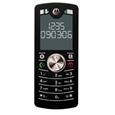 A Math 10 student named Paulie Nomial discovers a cell phone left behind in math class. The area of the number pad on the cell phone is represented by the expression (2x2 + 7x -30).a) Factor the expression to determine the binomials that could represent the length and width of the number pad.	b) Verify your solution using distribution.Circle the number of each question where you missed something.In the Percent Correct column, record the percent of questions worked correctly for each category.ContentQuestion NumberSimple 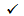 MistakeMore study Needed Percent (%) CorrectPrerequisitesPrerequisitesPrerequisitesPrerequisitesPrerequisitesGreatest Common Factor1, 2a, c, ePrime Factorization1Distributive Property2a, 4bSubstitution3cSO 5: Demonstrate an understanding of common factors and trinomial factoring, concretely, pictorially, and symbolically.SO 5: Demonstrate an understanding of common factors and trinomial factoring, concretely, pictorially, and symbolically.SO 5: Demonstrate an understanding of common factors and trinomial factoring, concretely, pictorially, and symbolically.SO 5: Demonstrate an understanding of common factors and trinomial factoring, concretely, pictorially, and symbolically.SO 5: Demonstrate an understanding of common factors and trinomial factoring, concretely, pictorially, and symbolically.Determine the common factors in the terms of a polynomial, and express the polynomial in factored form.1, 2Record the factoring of a trinomial symbolically.2, 3Identify and explain errors in a polynomial factorization.3Factor a polynomial, and verify by multiplying the factors.2aExpress a polynomial as a product of its factors.2, 4